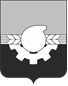 АДМИНИСТРАЦИЯ ГОРОДА КЕМЕРОВОПОСТАНОВЛЕНИЕот 22.12.2023 № 4204Об утверждении межведомственного плана мероприятий («дорожная карта») по профилактике правонарушений в городе Кемерово на 2024-2026 годыВ целях повышения эффективности работы органов и учреждений городской системы профилактики правонарушений в рамках реализации Федерального закона от 06.10.2003 № 131-ФЗ «Об общих принципах организации местного самоуправления в Российской Федерации», Федерального закона от 23.06.2016 №182-ФЗ «Об основах системы профилактики правонарушений в Российской Федерации»1. Утвердить межведомственный план мероприятий («дорожная карта») по профилактике правонарушений в городе Кемерово на 2024-2026 годы (далее – мероприятия) согласно приложению.2. Ответственным за исполнение мероприятий, указанных в межведомственном плане мероприятий по профилактике правонарушений в городе Кемерово на 2024-2026 годы:2.1. Принять меры по своевременному и качественному выполнению мероприятий.2.2. Представлять информацию о выполнении мероприятий ежегодно, в срок до 25-го января, в секретариат городской межведомственной комиссии по профилактике правонарушений.3. Комитету по работе со средствами массовой информации администрации города Кемерово обеспечить официальное опубликование настоящего постановления.4. Контроль за исполнением настоящего постановления возложить на заместителя Главы города по социальным вопросам Коваленко О.В.Глава города                                                                                           Д.В. Анисимов                                                                               ПРИЛОЖЕНИЕ к постановлению администрациигорода Кемерово          от 22.12.2023 № 4204Межведомственный план мероприятий («дорожная карта») по профилактике правонарушений в городе Кемерово на 2024 - 2026 годыСписок принятых сокращений:КСМИ - комитет по работе со средствами массовой информации администрации города Кемерово ОРПОиПС - отдел по работе с правоохранительными органами и противопожарными службами администрации города Кемерово ТУ - территориальные управления районов администрации города КемеровоОСПиП – отдел социальных проектов и программ администрации города КемеровоУБДХ - управление дорожного хозяйства и благоустройства администрации города Кемерово УМВД - управление МВД России по городу КемеровоУО - управление образования администрации города КемеровоУД – управление делами администрации города КемеровоУКСиМП – управление культуры, спорта и молодежной политики администрации города Кемерово УПРиРП - управление потребительского рынка и развития предпринимательства администрации города КемеровоУТиС - управление транспорта и связи администрации города Кемерово№п/пНаименованиемероприятийОтветственныеисполнителиСрокисполнения1. Организационные и информационно-методические мероприятия в сфере профилактики правонарушений1. Организационные и информационно-методические мероприятия в сфере профилактики правонарушений1. Организационные и информационно-методические мероприятия в сфере профилактики правонарушений1. Организационные и информационно-методические мероприятия в сфере профилактики правонарушений1.1Анализ оперативной обстановки и состояния правопорядка на территории города в целях своевременного выявления возможных негативных тенденций с последующей выработкой и реализацией специальных предупредительно-профилактических мероприятийУМВД (по согласованию);ОРПОиПС2024 – 2026 г.г.1.2Регулярное рассмотрение на координационных и оперативных совещаниях результатов совместной деятельности органов местного самоуправления, органов внутренних дел (полиции) и общественных объединений 
правоохранительной направленности по вопросам повышения 
эффективности профилактики правонарушений и укрепления общественного порядка и общественной безопасностиУМВД(по согласованию);ОРПОиПС2024 – 2026 г.г.1.3Ежегодное рассмотрение результатов выполнения данного плана 
мероприятий на заседаниях городской межведомственной комиссии по 
профилактике правонарушений Межведомственная комиссия по профилактике правонарушений2024 – 2026 г.г.1.4Ежеквартальное рассмотрение вопросов по профилактике правонарушений на заседаниях городской межведомственной комиссии по профилактике 
правонарушенийМежведомственная комиссия по профилактике правонарушений2024 – 2026 г.г.1.5Проведение мониторинга в сфере профилактики правонарушенийУМВД(по согласованию);ОРПОиПС;ОСПиП2024 – 2026 г.г.1.6Информирование населения через СМИ и информационно - 
телекоммуникационные сети «Интернет» о складывающейся криминогенной обстановке, деятельности органов местного самоуправления, 
правоохранительных органов и общественных объединений 
правоохранительной направленности по профилактике и предупреждению правонарушений, принимаемых мерах по обеспечению общественной 
безопасности и правопорядка на территории городаУМВД (по согласованию);КСМИ;ОРПОиПС2024 – 2026 г.г.1.7Проведение встреч руководителей УМВД, участковых уполномоченных 
полиции и представителей органов местного самоуправления с населением города, коллективами учреждений, организаций и предприятий, 
представителями общественного актива микрорайонов УМВД (по согласованию);ОРПОиПС;ТУ2024 – 2026 г.г.1.8Информирование граждан о способах и средствах правомерной защиты от преступных и иных противоправных посягательствУМВД (по согласованию);КСМИ;ОРПОиПС2024 – 2026 г.г.1.9Информационно-пропагандистская работа с населением города по 
добровольной сдаче незаконно хранящегося оружия и боеприпасов, 
взрывчатых веществ и устройств за вознаграждениеУМВД (по согласованию);КСМИ;ОРПОиПС2024 – 2026 г.г.1.10Мониторинг состояния социально-политической обстановки на территории города с повышенным вниманием к местам проживания иностранных 
граждан (местным национальным диаспорам) для оперативного принятия мер по недопущению конфликтов между местными жителями и лицами 
другой национальности, устранению угроз возникновения данных 
конфликтовУМВД (по согласованию);УД;ТУ2024 – 2026 г.г.2. Профилактика правонарушений на улицах и в общественных местах2. Профилактика правонарушений на улицах и в общественных местах2. Профилактика правонарушений на улицах и в общественных местах2. Профилактика правонарушений на улицах и в общественных местах2.1Обеспечение правопорядка, законности и общественной безопасности, 
содействие избирательным комиссиям в период подготовки и проведения 
избирательных кампаний различных уровнейУМВД (по согласованию);ОРПОиПС;ТУ2024 – 2026 г.г.2.2Привлечение общественных формирований (добровольных народных 
дружин, студенческих отрядов охраны правопорядка, внештатных 
сотрудников полиции, казачьих обществ) к правоохранительной 
деятельности по охране общественного порядка и обеспечению 
общественной безопасности на территории города, в том числе при 
проведении массовых мероприятийУМВД (по согласованию);ОРПОиПС2024 – 2026 г.г.2.3Оказание поддержки гражданам и их объединениям, участвующим в охране общественного порядка, создание условий для деятельности народных 
дружин в рамках полномочий, предоставленных  
Федеральным законом от 6 октября 2003 года № 131-ФЗ «Об общих 
принципах организации местного самоуправления в Российской Федерации», Федеральным законом от 2 апреля 2014 года № 44-ФЗ «Об участии граждан в охране общественного порядка»УМВД (по согласованию);ОРПОиПС2024 – 2026 г.г.2.4Совместная работа общественных формирований правоохранительной направленности, общественного актива и территориальных управлений 
районов администрации города с участковыми уполномоченными полиции города по профилактике бытовой преступности, выявлению и ликвидации притонов для употребления алкогольной продукции, наркотических средств, занятия проституцией, привлечению к ответственности 
притоносодержателейУМВД (по согласованию);ОРПОиПС;ТУ2024 – 2026 г.г.2.5Проведение рейдовых мероприятий по выявлению и пресечению в торговых организациях города незаконной торговли спиртосодержащей жидкостью, незаконного оборота наркотических средств и их прекурсоров, 
сильнодействующих лекарственных препаратов, запрещенных курительных смесей и контрафактной алкогольной продукцииУМВД (по согласованию);УПРиРП 2024 – 2026 г.г.2.6Проведение работы по информированию граждан о способах защиты от 
преступных посягательств, в том числе мошеннических действий, связанных с завладением денежными средствами граждан посредством телефонной связи и сети Интернет, совершенных «дистанционным» способом, и профилактика данных преступленийУМВД (по согласованию);ОРПОиПС;ТУ 2024 – 2026 г.г2.7Межведомственное взаимодействие по профилактике бытовой преступности и бытового насилия посредством установления связей между центрами 
социальной помощи семье и детям, образовательными учреждениями и 
правоохранительными органами  УМВД(по согласованию);УО2024 – 2026 г.г2.8Проведение рейдовых мероприятий по местам проживания и концентрации иностранных граждан и лиц без гражданства на предмет соблюдения 
действующего законодательства Российской Федерации в сфере 
миграционных и паспортно-визовых правил и пресечение незаконной 
трудовой миграцииУМВД (по согласованию);ТУ 2024 – 2026 г.г.3. Профилактика правонарушений среди несовершеннолетних3. Профилактика правонарушений среди несовершеннолетних3. Профилактика правонарушений среди несовершеннолетних3. Профилактика правонарушений среди несовершеннолетних3.1Размещение тематических радио - телепередач, публикаций в печатных СМИ, сети Интернет, городских информационных экранах по проблемам:  - толерантного поведения в подростковой среде;    - наркомании, токсикомании и игромании среди молодежи;                 - детского дорожно-транспортного травматизмаУМВД (по согласованию);УО;УКСиМП2024 – 2026 г.г.3.2Проведение семинаров, лекций для детей и подростков, обучающихся в 
образовательных учреждениях всех типов и видов по вопросам 
профилактики правонарушений, в том числе борьбы с употреблением 
алкогольной продукции, наркотических средств и психотропных препаратов              УМВД (по согласованию);УО2024 – 2026 г.г.3.3Поддержка деятельности юных помощников полиции, юных инспекторов безопасности дорожного движения, активизация работы секций и кружков по изучению детьми правил дорожного движения, уголовного и 
административного законодательства, способам безопасного поведения в общественных местах              УМВД (по согласованию);УО 2024 – 2026 г.г.3.4Организация и проведение лекций, семинаров, бесед для детей и подростков в общеобразовательных учреждениях всех типов по профилактике 
подростковой преступности, совершения преступлений в отношении 
несовершеннолетних, в т.ч. вовлечения их в преступную деятельностьУМВД (по согласованию);УО2024 – 2026 г.г.3.5Адресная профилактическая работа с несовершеннолетними, состоящими на учете в органах внутренних делУМВД (по согласованию);УО;УКСиМП2024 – 2026 г.г.3.6Организация трудовых отрядов, из числа детей среднего подросткового и школьного возраста, оказавшихся в трудной жизненной ситуации, а также организация профильной смены для несовершеннолетних детей из 
асоциальных семей               УМВД (по согласованию);УО; УКСиМП2024 – 2026 г.г.3.7Организация работы по противодействию распространения криминальной субкультуры и деструктивного поведения среди детей и молодежи              УМВД (по согласованию);УО;             УКСиМП2024 – 2026 г.г.4. Повышение безопасности дорожного движения и профилактика нарушений правил дорожного движения4. Повышение безопасности дорожного движения и профилактика нарушений правил дорожного движения4. Повышение безопасности дорожного движения и профилактика нарушений правил дорожного движения4. Повышение безопасности дорожного движения и профилактика нарушений правил дорожного движения4.1Проведение анализа дорожно-транспортных происшествий по местам их 
совершения, причинам и условиям, способствующим совершению 
дорожно-транспортных происшествий, с целью оперативного осуществления необходимых мероприятий по устранению этих причин и условий, негативно влияющих на состояние аварийностиУМВД (по согласованию);УБДХ2024 – 2026 г.г.4.2Комплексное обследование дорожно-транспортной сети города на предмет выявления участков, состояние которых не соответствует нормам дорожной безопасности или имеющим серьезные недостатки, которые могут привести к совершению дорожно-транспортных происшествий, проверки состояния 
дорожного покрытия и пешеходных переходов в местах расположения 
детских дошкольных учреждений, учреждений образования, учреждений 
социальной защиты населения, учреждений здравоохранения с целью 
своевременного принятия мер по устранению выявленных недостатковУМВД (по согласованию);УБДХ2024 – 2026 г.г.4.3Организация работы автотранспортных предприятий города, с целью 
повышения роли руководителей предприятий в организации работы по 
эффективному контролю за соблюдением водительским составом трудовой дисциплины и правил дорожного движения, постоянному контролю за 
техническим состоянием автотранспорта, осуществляющих регулярные 
перевозки пассажировУМВД (по согласованию);УТиС2024 – 2026 г.г.4.4Контроль за организацией дорожного движения, в том числе состоянием остановок общественного транспорта на предмет наличия 
предупредительных дорожных знаков, защитного ограждения и освещения прилегающей к остановкам территории и их соответствия требованиям 
безопасности, своевременного удаления наледи и снежных заносовУМВД (по согласованию); УБДХ2024 – 2026 г.г.4.5Проведение информационно-разъяснительной работы о неукоснительном
 соблюдении правил дорожного движения водителями и пешеходами, мерах, принимаемых администрацией города по обеспечению дорожной 
безопасности и устранению причин и условий, способствующих совершению дорожно-транспортных происшествий, анализах совершенных 
дорожно-транспортных происшествий с тяжкими последствиями, их 
причинах и принятых мерах к виновникам данных дорожно-транспортных происшествийУМВД (по согласованию);УБДХ2024 – 2026 г.г.4.6Проведение мероприятия по пропаганде безопасности дорожного движения для обучающихся детских дошкольных учреждений, учреждений 
образования с использованием автогородков города. Деятельность отрядов ЮИД городаУМВД (по согласованию);УО2024 – 2026 г.г.4.7Организация профилактической работы с учащимися общеобразовательных учреждений по снижению детского дорожно-транспортного травматизма и тяжести последствий дорожно-транспортных происшествий с участием 
несовершеннолетних, роль семьи в обучении детей безопасному поведению на проезжей частиУМВД (по согласованию);УО2024 – 2026 г.г.